Кроссворд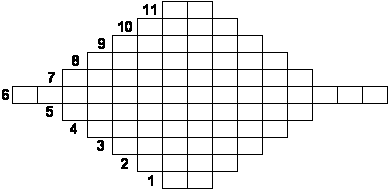 1.Сокращенная запись одной доли метра – 0,01 метра. 2. Самое удивительное на Земле вещество. 3.Наука, изучающая общие закономерности явлений природы, свойства и строение материи, и законы ее движения. 4.Мельчайшая частица данного вещества. 5.Физическое явление сцепления молекул жидкости и твердого тела. 6.Объясняется тем, что молекулы жидкости сильнее притягиваются друг к другу, чем к молекулам твердого тела. 7.Один из методов исследования – источник физических знаний. 8.Взаимное проникновение соприкасающихся веществ друг друга, происходящее вследствие беспорядочного движения частиц вещества. 9.Единица измерения температуры. 10.Частицы, из которых состоят молекулы. 11.Сокращенная запись 0,001 метра.Карточки для рефлексииБланк оцениванияБланк таблицыБланк таблицыБланк таблицыБланк таблицыАгрегатные состояния веществагазыжидкостиТвердые телаРасстояния между молекуламиДвижение молекулВзаимодействие между молекуламиКак протекает диффузияСохраняется ли формаСохраняется ли объемУЧЕНИ       7                                           .                                                   .УЧЕНИ       7                                           .                                                   .УЧЕНИ       7                                                 .                                                   .газжидкостьТвердое телоКонкурс капитанов (2 балла)Представление (3 балла)Сообщение о Ломоносове (5 баллов)Составление таблицы (6баллов)Итог